PRA Disclosure StatementAccording to the Paperwork Reduction Act of 1995, no persons are required to respond to a collection of information unless it displays a valid OMB control number.  The valid OMB control number for this information collection is0938-1163 (Expiration Date: XX/XX/XXXX). The time required to complete this information collection is estimated to average 24 minutes per response, including the time to review instructions, search existing data resources, gather the data needed, and complete and review the information collection. If you have comments concerning the accuracy of the time estimate(s) or suggestions for improving this form, please write to: CMS, 7500 Security Boulevard, Attn: PRA Reports Clearance Officer, Mail Stop C4-26-05, Baltimore, Maryland 21244-1850. *****CMS Disclaimer*****Please do not send applications, claims, payments, medical records, or any documents containing sensitive information to the PRA Reports Clearance Office. Please note that any correspondence not pertaining to the information collection burden approved under the associated OMB control number listed on this form will not be reviewed, forwarded, or retained. If you have questions or concerns regarding where to submit your documents, please contact Ariel Cress at Ariel.Cress@cms.hhs.gov and Lorraine Wickiser at Lorraine.Wickser@cms.hhs.gov. LONG-TERM CARE HOSPITAL (LTCH) CONTINUITY ASSESSMENT RECORD & EVALUATION (CARE) DATA SET - Version 5.1 PATIENT ASSESSMENT FORM - ADMISSIONSection C Cognitive Patterns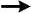 Section D MoodSection H Bladder and BowelSection J Health Conditions 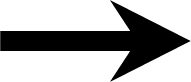 Section M Skin Conditions 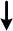 Section ASection AAdministrative  InformationA0050. Type of RecordA0050. Type of RecordA0050. Type of RecordEnter CodeAdd new assessment/recordModify existing recordInactivate existing recordAdd new assessment/recordModify existing recordInactivate existing recordA0100. Facility Provider Numbers. Enter Code in boxes provided.A0100. Facility Provider Numbers. Enter Code in boxes provided.A0100. Facility Provider Numbers. Enter Code in boxes provided.National Provider Identifier (NPI):CMS Certification Number (CCN):State Medicaid Provider Number:National Provider Identifier (NPI):CMS Certification Number (CCN):State Medicaid Provider Number:A0200. Type of ProviderA0200. Type of ProviderA0200. Type of ProviderEnter Code3.  Long-Term Care Hospital3.  Long-Term Care HospitalA0210.  Assessment Reference DateA0210.  Assessment Reference DateA0210.  Assessment Reference Date  Observation end date:     Month             Day                      Year  Observation end date:     Month             Day                      YearA0220. Admission DateA0220. Admission DateA0220. Admission Date     Month             Day                     Year      Month             Day                     Year A0250.  Reason for AssessmentA0250.  Reason for AssessmentA0250.  Reason for AssessmentEnter Code01.  AdmissionPlanned dischargeUnplanned dischargeExpired01.  AdmissionPlanned dischargeUnplanned dischargeExpiredSection ASection AAdministrative  InformationPatient Demographic InformationPatient Demographic InformationPatient Demographic InformationA0500. Legal Name of PatientA0500. Legal Name of PatientA0500. Legal Name of PatientFirst  name:Middle initial:Last  name:Suffix:First  name:Middle initial:Last  name:Suffix:A0600. Social Security and Medicare NumbersA0600. Social Security and Medicare NumbersA0600. Social Security and Medicare Numbers A.   Social Security Number: B.   Medicare number (or comparable railroad insurance number): A.   Social Security Number: B.   Medicare number (or comparable railroad insurance number):A0700.     Medicaid Number - Enter "+" if pending, "N" if not a Medicaid recipientA0700.     Medicaid Number - Enter "+" if pending, "N" if not a Medicaid recipientA0700.     Medicaid Number - Enter "+" if pending, "N" if not a Medicaid recipientA0800. GenderA0800. GenderA0800. GenderEnter CodeMaleFemaleMaleFemaleA0900. Birth DateA0900. Birth DateA0900. Birth Date      Month               Day                       Year      Month               Day                       YearA1005. EthnicityAre you of Hispanic, Latino/a, or Spanish origin?A1005. EthnicityAre you of Hispanic, Latino/a, or Spanish origin?A1005. EthnicityAre you of Hispanic, Latino/a, or Spanish origin?    Check all that apply    Check all that apply    Check all that applyA. No, not of Hispanic, Latino/a, or Spanish originA. No, not of Hispanic, Latino/a, or Spanish originB. Yes, Mexican, Mexican American, Chicano/aB. Yes, Mexican, Mexican American, Chicano/aC. Yes, Puerto RicanC. Yes, Puerto RicanD. Yes, CubanD. Yes, CubanE. Yes, another Hispanic, Latino, or Spanish originE. Yes, another Hispanic, Latino, or Spanish originX. Patient unable to respondX. Patient unable to respondY. Patient declines to respondY. Patient declines to respondA1010.  RaceWhat is your race?A1010.  RaceWhat is your race?     Check all that apply     Check all that applyA.   WhiteB.    Black or African AmericanC.   American Indian or Alaska NativeD.   Asian IndianE.    ChineseF.    FilipinoG.    JapaneseH.    KoreanI.	VietnameseJ.    Other AsianK.    Native HawaiianL.    Guamanian or ChamorroM.   SamoanN.    Other Pacific IslanderX.    Patient unable to respondY.    Patient declines to respondZ.    None of aboveA1110. LanguageA1110. LanguageEnter CodeWhat is your preferred language?Do you need or want an interpreter to communicate with a doctor or health care staff?NoYes9.   Unable to determineA1200.  Marital StatusA1200.  Marital StatusEnter CodeNever marriedMarriedWidowedSeparatedDivorcedA1250. Transportation (from NACHC©)Has lack of transportation kept you from medical appointments, meetings, work, or from getting things needed for daily living?A1250. Transportation (from NACHC©)Has lack of transportation kept you from medical appointments, meetings, work, or from getting things needed for daily living?     Check all that apply     Check all that applyA. Yes, it has kept me from medical appointments or from getting my medicationsB. Yes, it has kept me from non-medical meetings, appointments, work, or from getting things that I needC.  NoX. Patient unable to respondY. Patient declines to respondAdapted from: © 2019. National Association of Community Health Centers, Inc., Association of Asian Pacific Community Health Organizations, Oregon Primary Care Association. PRAPARE and its resources are proprietary information of NACHC and its partners, intended for use by NACHC, its partners, and authorized recipients. Do not publish, copy, or distribute this information in part or whole without written consent from NACHC.Adapted from: © 2019. National Association of Community Health Centers, Inc., Association of Asian Pacific Community Health Organizations, Oregon Primary Care Association. PRAPARE and its resources are proprietary information of NACHC and its partners, intended for use by NACHC, its partners, and authorized recipients. Do not publish, copy, or distribute this information in part or whole without written consent from NACHC.A1400. Payer InformationA1400. Payer Information    Check all that apply    Check all that applyA.   Medicare (traditional fee-for-service)B.   Medicare (managed care/Part C/Medicare Advantage)C.   Medicaid (traditional fee-for-service)D.   Medicaid (managed care)E.    Workers' compensationF.    Title programs (e.g., Title III, V, or  XX)G.    Other government (e.g., TRICARE, VA, etc.)H.   Private insurance/MedigapI.    Private managed careJ.    Self-payK.   No payer sourceX.   UnknownY.   OtherPre-Admission Service UsePre-Admission Service UseA1805. Admitted FromA1805. Admitted FromEnter CodeHome/Community (e.g., private home/apt., board/care, assisted living, group home, transitional living, other residential care arrangements)Nursing Home (long-term care facility)Skilled Nursing Facility (SNF, swing bed)Short-Term General Hospital (acute hospital, IPPS)Long-Term Care Hospital (LTCH)Inpatient Rehabilitation Facility (IRF, free standing facility or unit)Inpatient Psychiatric Facility (psychiatric hospital or unit)Intermediate Care Facility (ID/DD facility)Hospice   (home/non-institutional)Hospice (institutional facility)Critical Access Hospital (CAH)Home under care of organized home health service organization99.	Not ListedB0100. ComatoseB0100. ComatoseEnter CodePersistent vegetative state/no discernible  consciousnessNo	Continue to B0200, HearingYes	Skip to GG0100, Prior Functioning: Everyday ActivitiesB0200. HearingB0200. HearingEnter CodeAbility to hear (with hearing aid or hearing appliances if normally used)Adequate - no difficulty in normal conversation, social interaction, listening to TVMinimal difficulty - difficulty in some environments (e.g., when person speaks softly or setting is noisy)Moderate difficulty - speaker has to increase volume and speak distinctlyHighly impaired - absence of useful hearingB1000. VisionB1000. VisionEnter CodeAbility to see in adequate light (with glasses or other visual appliances)Adequate - sees fine detail, such as regular print in newspapers/booksImpaired - sees large print, but not regular print in newspapers/booksModerately impaired - limited vision; not able to see newspaper headlines but can identify objectsHighly impaired - object identification in question, but eyes appear to follow objectsSeverely impaired - no vision or sees only light, colors or shapes; eyes do not appear to follow objectsB1300. Health Literacy (from Creative Commons©)How often do you need to have someone help you when you read instructions, pamphlets, or other written material from your doctor or pharmacy?B1300. Health Literacy (from Creative Commons©)How often do you need to have someone help you when you read instructions, pamphlets, or other written material from your doctor or pharmacy?Enter CodeNeverRarelySometimesOftenAlways7.   Patient declines to respond8.   Patient unable to respondThe Single Item Literacy Screener is licensed under a Creative Commons Attribution-NonCommercial 4.0 International License.The Single Item Literacy Screener is licensed under a Creative Commons Attribution-NonCommercial 4.0 International License.BB0700. Expression of Ideas and Wants (3-day assessment period)BB0700. Expression of Ideas and Wants (3-day assessment period)Enter CodeExpression of ideas and wants (consider both verbal and non-verbal expression and excluding language barriers)4.  Expresses complex messages without difficulty and with speech that is clear and easy to understand3.  Exhibits some difficulty with expressing needs and ideas (e.g., some words or finishing thoughts) or speech is not clear2.  Frequently exhibits difficulty with expressing needs and ideas1.  Rarely/Never expresses self or speech is very difficult to understand.BB0800.  Understanding Verbal and Non-Verbal Content (3-day assessment period)BB0800.  Understanding Verbal and Non-Verbal Content (3-day assessment period)Enter CodeUnderstanding verbal and non-verbal content (with hearing aid or device, if used, and excluding language barriers)4.  Understands: Clear comprehension without cues or repetitions3.  Usually understands: Understands most conversations, but misses some part/intent of message. Requires cues at times to understand2.  Sometimes understands: Understands only basic conversations or simple, direct phrases. Frequently requires cues to understand1.  Rarely/never understandsC0100. Should Brief Interview for Mental Status (C0200-C0500) be Conducted?Attempt to conduct interview with all patients.C0100. Should Brief Interview for Mental Status (C0200-C0500) be Conducted?Attempt to conduct interview with all patients.Enter CodeNo (patient is rarely/never understood)	Skip to C1310, Signs and Symptoms of Delirium (from CAM©)Yes	Continue to C0200, Repetition of Three WordsBrief Interview for Mental Status (BIMS)Brief Interview for Mental Status (BIMS)C0200. Repetition of Three WordsC0200. Repetition of Three WordsEnter CodeAsk patient: “I am going to say three words for you to remember. Please repeat the words after I have said all three. The words are: sock, blue, and bed. Now tell me the three words.”Number of words repeated after first attemptNoneOneTwoThreeAfter the patient’s first attempt, repeat the words using cues (“sock, something to wear; blue, a color; bed, a piece of furniture”). You may repeat the words up to two more times.C0300. Temporal Orientation (orientation to year, month, and day)C0300. Temporal Orientation (orientation to year, month, and day)Enter CodeAsk patient: “Please tell me what year it is right now."Able to report correct yearMissed by > 5 years or no answerMissed by 2-5 yearsMissed by 1 yearCorrectEnter CodeAsk patient: “What month are we in right now?"Able to report correct monthMissed by > 1 month or no answerMissed by 6 days to 1 monthAccurate within 5 daysEnter CodeAsk patient: “What day of the week is today?"Able to report correct day of the weekIncorrect or no answerCorrectC0400. RecallC0400. RecallEnter CodeAsk patient: “Let's go back to an earlier question. What were those three words that I asked you to repeat?”If unable to remember a word, give cue (something to wear; a color; a piece of furniture) for that word.Able to recall “sock”No - could not recallYes, after cueing ("something to wear")Yes, no cue requiredEnter CodeAble to recall “blue”No - could not recallYes, after cueing ("a color")Yes, no cue requiredEnter CodeAble to recall “bed”No - could not recallYes, after cueing ("a piece of  furniture")Yes, no cue requiredC0500. BIMS Summary ScoreC0500. BIMS Summary ScoreEnter ScoreAdd scores for questions C0200-C0400 and fill in total score (00-15)Enter 99 if the patient was unable to complete the interviewC1310. Signs and Symptoms of Delirium (from CAM©)C1310. Signs and Symptoms of Delirium (from CAM©)C1310. Signs and Symptoms of Delirium (from CAM©)C1310. Signs and Symptoms of Delirium (from CAM©)Code after completing Brief Interview for Mental Status and reviewing medical record.Code after completing Brief Interview for Mental Status and reviewing medical record.Code after completing Brief Interview for Mental Status and reviewing medical record.Code after completing Brief Interview for Mental Status and reviewing medical record.A. Acute Onset Mental Status ChangeA. Acute Onset Mental Status ChangeA. Acute Onset Mental Status ChangeA. Acute Onset Mental Status ChangeEnter CodeIs there evidence of an acute change in mental status from the patient's baseline?NoYesIs there evidence of an acute change in mental status from the patient's baseline?NoYesIs there evidence of an acute change in mental status from the patient's baseline?NoYesCoding:Behavior not presentBehavior continuously present, does not fluctuateBehavior present, fluctuates (comes and goes, changes in severity)Coding:Behavior not presentBehavior continuously present, does not fluctuateBehavior present, fluctuates (comes and goes, changes in severity)   Enter Code in Boxes   Enter Code in BoxesCoding:Behavior not presentBehavior continuously present, does not fluctuateBehavior present, fluctuates (comes and goes, changes in severity)Coding:Behavior not presentBehavior continuously present, does not fluctuateBehavior present, fluctuates (comes and goes, changes in severity)B. Inattention - Did the patient have difficulty focusing attention, for example being easily distractible or having difficulty keeping track of what was being said?Coding:Behavior not presentBehavior continuously present, does not fluctuateBehavior present, fluctuates (comes and goes, changes in severity)Coding:Behavior not presentBehavior continuously present, does not fluctuateBehavior present, fluctuates (comes and goes, changes in severity)C. Disorganized thinking - Was the patient's thinking disorganized or incoherent (rambling or irrelevant conversation, unclear or illogical flow of ideas, or unpredictable switching from subject to subject)?Coding:Behavior not presentBehavior continuously present, does not fluctuateBehavior present, fluctuates (comes and goes, changes in severity)Coding:Behavior not presentBehavior continuously present, does not fluctuateBehavior present, fluctuates (comes and goes, changes in severity)Altered level of consciousness - Did the patient have altered level of consciousness as indicated by any of the following criteria?vigilant - startled easily to any sound or touchlethargic - repeatedly dozed off when being asked questions, but responded to voice or touchstuporous - very difficult to arouse and keep aroused for the interviewcomatose - could not be arousedAdapted from: Inouye SK, et al. Ann Intern Med. 1990; 113: 941-948. Confusion Assessment Method. Copyright 2003, Hospital Elder Life Program, LLC. Not to be reproduced without permission.Adapted from: Inouye SK, et al. Ann Intern Med. 1990; 113: 941-948. Confusion Assessment Method. Copyright 2003, Hospital Elder Life Program, LLC. Not to be reproduced without permission.Adapted from: Inouye SK, et al. Ann Intern Med. 1990; 113: 941-948. Confusion Assessment Method. Copyright 2003, Hospital Elder Life Program, LLC. Not to be reproduced without permission.Adapted from: Inouye SK, et al. Ann Intern Med. 1990; 113: 941-948. Confusion Assessment Method. Copyright 2003, Hospital Elder Life Program, LLC. Not to be reproduced without permission.D0150.  Patient Mood Interview (PHQ-2 to 9) (from Pfizer Inc.©)D0150.  Patient Mood Interview (PHQ-2 to 9) (from Pfizer Inc.©)D0150.  Patient Mood Interview (PHQ-2 to 9) (from Pfizer Inc.©)D0150.  Patient Mood Interview (PHQ-2 to 9) (from Pfizer Inc.©)Determine if the patient is rarely/never understood verbally, in writing, or using another method.  If rarely/never understood, code D0150A1 and D0150B1 as 9, No response, leave D0150A2 and D0150B2 blank, end the PHQ-2 interview, and leave D0160, Total Severity Score blank.  Otherwise, say to patient:  "Over the last 2 weeks, have you been bothered by any of the following problems?"Determine if the patient is rarely/never understood verbally, in writing, or using another method.  If rarely/never understood, code D0150A1 and D0150B1 as 9, No response, leave D0150A2 and D0150B2 blank, end the PHQ-2 interview, and leave D0160, Total Severity Score blank.  Otherwise, say to patient:  "Over the last 2 weeks, have you been bothered by any of the following problems?"Determine if the patient is rarely/never understood verbally, in writing, or using another method.  If rarely/never understood, code D0150A1 and D0150B1 as 9, No response, leave D0150A2 and D0150B2 blank, end the PHQ-2 interview, and leave D0160, Total Severity Score blank.  Otherwise, say to patient:  "Over the last 2 weeks, have you been bothered by any of the following problems?"Determine if the patient is rarely/never understood verbally, in writing, or using another method.  If rarely/never understood, code D0150A1 and D0150B1 as 9, No response, leave D0150A2 and D0150B2 blank, end the PHQ-2 interview, and leave D0160, Total Severity Score blank.  Otherwise, say to patient:  "Over the last 2 weeks, have you been bothered by any of the following problems?"If symptom is present, enter 1 (yes) in column 1, Symptom Presence.If yes in column 1, then ask the patient: "About how often have you been bothered by this?"Read and show the patient a card with the symptom frequency choices. Indicate response in column 2, Symptom Frequency.If symptom is present, enter 1 (yes) in column 1, Symptom Presence.If yes in column 1, then ask the patient: "About how often have you been bothered by this?"Read and show the patient a card with the symptom frequency choices. Indicate response in column 2, Symptom Frequency.If symptom is present, enter 1 (yes) in column 1, Symptom Presence.If yes in column 1, then ask the patient: "About how often have you been bothered by this?"Read and show the patient a card with the symptom frequency choices. Indicate response in column 2, Symptom Frequency.If symptom is present, enter 1 (yes) in column 1, Symptom Presence.If yes in column 1, then ask the patient: "About how often have you been bothered by this?"Read and show the patient a card with the symptom frequency choices. Indicate response in column 2, Symptom Frequency.Symptom Presence	2. Symptom FrequencyNo (enter 0 in column 2)	0.   Never or 1 dayYes (enter 0-3 in column 2)	1.   2-6 days (several days)9.  No response (leave column 2 blank)	2.   7-11 days (half or more of the days)3.    12-14 days (nearly every day)Symptom Presence	2. Symptom FrequencyNo (enter 0 in column 2)	0.   Never or 1 dayYes (enter 0-3 in column 2)	1.   2-6 days (several days)9.  No response (leave column 2 blank)	2.   7-11 days (half or more of the days)3.    12-14 days (nearly every day)1.Symptom Presence2.Symptom FrequencySymptom Presence	2. Symptom FrequencyNo (enter 0 in column 2)	0.   Never or 1 dayYes (enter 0-3 in column 2)	1.   2-6 days (several days)9.  No response (leave column 2 blank)	2.   7-11 days (half or more of the days)3.    12-14 days (nearly every day)Symptom Presence	2. Symptom FrequencyNo (enter 0 in column 2)	0.   Never or 1 dayYes (enter 0-3 in column 2)	1.   2-6 days (several days)9.  No response (leave column 2 blank)	2.   7-11 days (half or more of the days)3.    12-14 days (nearly every day)  Enter Scores in Boxes   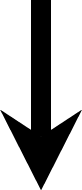   Enter Scores in Boxes   A.  Little interest or pleasure in doing thingsA.  Little interest or pleasure in doing thingsB.   Feeling down, depressed, or hopelessB.   Feeling down, depressed, or hopelessIf both D0150A1 and D0150B1 are coded 9, OR both D0150A2 and D0150B2 are coded 0 or 1, END the PHQ interview; otherwise, continue.If both D0150A1 and D0150B1 are coded 9, OR both D0150A2 and D0150B2 are coded 0 or 1, END the PHQ interview; otherwise, continue.If both D0150A1 and D0150B1 are coded 9, OR both D0150A2 and D0150B2 are coded 0 or 1, END the PHQ interview; otherwise, continue.If both D0150A1 and D0150B1 are coded 9, OR both D0150A2 and D0150B2 are coded 0 or 1, END the PHQ interview; otherwise, continue.C. Trouble falling or staying asleep, or sleeping too muchC. Trouble falling or staying asleep, or sleeping too muchD.  Feeling tired or having little energyD.  Feeling tired or having little energyE.   Poor appetite or overeatingE.   Poor appetite or overeatingF.   Feeling bad about yourself – or that you are a failure or have let yourself or your family downF.   Feeling bad about yourself – or that you are a failure or have let yourself or your family downG.  Trouble concentrating on things, such as reading the newspaper or watching televisionG.  Trouble concentrating on things, such as reading the newspaper or watching televisionH. Moving or speaking so slowly that other people could have noticed. Or the opposite – being so fidgety or restless that you have been moving around a lot more than usualH. Moving or speaking so slowly that other people could have noticed. Or the opposite – being so fidgety or restless that you have been moving around a lot more than usualI.   Thoughts that you would be better off dead, or of hurting yourself in some wayI.   Thoughts that you would be better off dead, or of hurting yourself in some wayCopyright © Pfizer Inc. All rights reserved. Reproduced with permission.Copyright © Pfizer Inc. All rights reserved. Reproduced with permission.Copyright © Pfizer Inc. All rights reserved. Reproduced with permission.Copyright © Pfizer Inc. All rights reserved. Reproduced with permission.D0160. Total Severity ScoreD0160. Total Severity ScoreD0160. Total Severity ScoreD0160. Total Severity ScoreEnter ScoreAdd scores for all frequency responses in column 2, Symptom Frequency. Total score must be between 00 and 27. Enter 99 if unable to complete interview (i.e., Symptom Frequency is blank for 3 or more required items)Add scores for all frequency responses in column 2, Symptom Frequency. Total score must be between 00 and 27. Enter 99 if unable to complete interview (i.e., Symptom Frequency is blank for 3 or more required items)Add scores for all frequency responses in column 2, Symptom Frequency. Total score must be between 00 and 27. Enter 99 if unable to complete interview (i.e., Symptom Frequency is blank for 3 or more required items)D0700. Social IsolationHow often do you feel lonely or isolated from those around you?D0700. Social IsolationHow often do you feel lonely or isolated from those around you?D0700. Social IsolationHow often do you feel lonely or isolated from those around you?D0700. Social IsolationHow often do you feel lonely or isolated from those around you?Enter CodeNeverRarelySometimesOftenAlways  7.  Patient declines to respond8.  Patient unable to respondNeverRarelySometimesOftenAlways  7.  Patient declines to respond8.  Patient unable to respondNeverRarelySometimesOftenAlways  7.  Patient declines to respond8.  Patient unable to respondSection GGSection GGFunctional Abilities Functional Abilities Functional Abilities GG0100. Prior Functioning: Everyday Activities. Indicate the patient's usual ability with everyday activities prior to the current illness, exacerbation, or injury.GG0100. Prior Functioning: Everyday Activities. Indicate the patient's usual ability with everyday activities prior to the current illness, exacerbation, or injury.GG0100. Prior Functioning: Everyday Activities. Indicate the patient's usual ability with everyday activities prior to the current illness, exacerbation, or injury.GG0100. Prior Functioning: Everyday Activities. Indicate the patient's usual ability with everyday activities prior to the current illness, exacerbation, or injury.GG0100. Prior Functioning: Everyday Activities. Indicate the patient's usual ability with everyday activities prior to the current illness, exacerbation, or injury.Coding:3.    Independent - Patient completed all the activities by themself, with or without an assistive device, with no assistance from a helper.2.   Needed Some Help - Patient needed partial assistance from another person to complete any activities.1.    Dependent - A helper completed all the activities for the patient.UnknownNot ApplicableCoding:3.    Independent - Patient completed all the activities by themself, with or without an assistive device, with no assistance from a helper.2.   Needed Some Help - Patient needed partial assistance from another person to complete any activities.1.    Dependent - A helper completed all the activities for the patient.UnknownNot ApplicableCoding:3.    Independent - Patient completed all the activities by themself, with or without an assistive device, with no assistance from a helper.2.   Needed Some Help - Patient needed partial assistance from another person to complete any activities.1.    Dependent - A helper completed all the activities for the patient.UnknownNot Applicable   Enter Codes in Boxes   Enter Codes in BoxesCoding:3.    Independent - Patient completed all the activities by themself, with or without an assistive device, with no assistance from a helper.2.   Needed Some Help - Patient needed partial assistance from another person to complete any activities.1.    Dependent - A helper completed all the activities for the patient.UnknownNot ApplicableCoding:3.    Independent - Patient completed all the activities by themself, with or without an assistive device, with no assistance from a helper.2.   Needed Some Help - Patient needed partial assistance from another person to complete any activities.1.    Dependent - A helper completed all the activities for the patient.UnknownNot ApplicableCoding:3.    Independent - Patient completed all the activities by themself, with or without an assistive device, with no assistance from a helper.2.   Needed Some Help - Patient needed partial assistance from another person to complete any activities.1.    Dependent - A helper completed all the activities for the patient.UnknownNot ApplicableB. Indoor Mobility (Ambulation): Code the patient's need for assistance with walking from room to room (with or without a device such as cane, crutch, or walker) prior to the current illness, exacerbation, or injury.GG0110. Prior Device Use. Indicate devices and aids used by the patient prior to the current illness, exacerbation, or injury.GG0110. Prior Device Use. Indicate devices and aids used by the patient prior to the current illness, exacerbation, or injury.GG0110. Prior Device Use. Indicate devices and aids used by the patient prior to the current illness, exacerbation, or injury.GG0110. Prior Device Use. Indicate devices and aids used by the patient prior to the current illness, exacerbation, or injury.GG0110. Prior Device Use. Indicate devices and aids used by the patient prior to the current illness, exacerbation, or injury.     Check all that apply.     Check all that apply.     Check all that apply.     Check all that apply.     Check all that apply.A.   Manual wheelchairA.   Manual wheelchairA.   Manual wheelchairA.   Manual wheelchairB.   Motorized wheelchair and/or scooterB.   Motorized wheelchair and/or scooterB.   Motorized wheelchair and/or scooterB.   Motorized wheelchair and/or scooterC.   Mechanical liftC.   Mechanical liftC.   Mechanical liftC.   Mechanical liftZ.   None of the aboveZ.   None of the aboveZ.   None of the aboveZ.   None of the aboveGG0130. Self-Care (3-day assessment period)GG0130. Self-Care (3-day assessment period)GG0130. Self-Care (3-day assessment period)Code the patient's usual performance at admission for each activity using the 6-point scale. If activity was not attempted at admission, code the reason. Code the patient's usual performance at admission for each activity using the 6-point scale. If activity was not attempted at admission, code the reason. Code the patient's usual performance at admission for each activity using the 6-point scale. If activity was not attempted at admission, code the reason. Coding:Safety and Quality of Performance - If helper assistance is required because patient's performance is unsafe or of poor quality, score according to amount of assistance provided.Activities may be completed with or without assistive devices.06.  Independent - Patient completes the activity by themself with no assistance from a helper.05.  Setup or clean-up assistance - Helper sets up or cleans up; patient completes activity. Helper assists only prior to or following the activity.04.  Supervision or touching assistance - Helper provides verbal cues and/or touching/steadying and/or contact guard assistance as patient completes activity. Assistance may be provided throughout the activity or intermittently.03. Partial/moderate assistance - Helper does LESS THAN HALF the effort. Helper lifts, holds or supports trunk or limbs, but provides less than half the effort.02. Substantial/maximal assistance - Helper does MORE THAN HALF the effort. Helper lifts or holds trunk or limbs and provides more than half the effort.01.  Dependent - Helper does ALL of the effort. Patient does none of the effort to complete the activity. Or, the assistance of 2 or more helpers is required for the patient to complete the activity.If activity was not attempted, code reason:07.   Patient refused09.   Not applicable – Not attempted and the patient did not perform this activity prior to the current illness, exacerbation, or injury.10.   Not attempted due to environmental limitations (e.g., lack of equipment, weather constraints)88.   Not attempted due to medical condition or safety concernsCoding:Safety and Quality of Performance - If helper assistance is required because patient's performance is unsafe or of poor quality, score according to amount of assistance provided.Activities may be completed with or without assistive devices.06.  Independent - Patient completes the activity by themself with no assistance from a helper.05.  Setup or clean-up assistance - Helper sets up or cleans up; patient completes activity. Helper assists only prior to or following the activity.04.  Supervision or touching assistance - Helper provides verbal cues and/or touching/steadying and/or contact guard assistance as patient completes activity. Assistance may be provided throughout the activity or intermittently.03. Partial/moderate assistance - Helper does LESS THAN HALF the effort. Helper lifts, holds or supports trunk or limbs, but provides less than half the effort.02. Substantial/maximal assistance - Helper does MORE THAN HALF the effort. Helper lifts or holds trunk or limbs and provides more than half the effort.01.  Dependent - Helper does ALL of the effort. Patient does none of the effort to complete the activity. Or, the assistance of 2 or more helpers is required for the patient to complete the activity.If activity was not attempted, code reason:07.   Patient refused09.   Not applicable – Not attempted and the patient did not perform this activity prior to the current illness, exacerbation, or injury.10.   Not attempted due to environmental limitations (e.g., lack of equipment, weather constraints)88.   Not attempted due to medical condition or safety concernsCoding:Safety and Quality of Performance - If helper assistance is required because patient's performance is unsafe or of poor quality, score according to amount of assistance provided.Activities may be completed with or without assistive devices.06.  Independent - Patient completes the activity by themself with no assistance from a helper.05.  Setup or clean-up assistance - Helper sets up or cleans up; patient completes activity. Helper assists only prior to or following the activity.04.  Supervision or touching assistance - Helper provides verbal cues and/or touching/steadying and/or contact guard assistance as patient completes activity. Assistance may be provided throughout the activity or intermittently.03. Partial/moderate assistance - Helper does LESS THAN HALF the effort. Helper lifts, holds or supports trunk or limbs, but provides less than half the effort.02. Substantial/maximal assistance - Helper does MORE THAN HALF the effort. Helper lifts or holds trunk or limbs and provides more than half the effort.01.  Dependent - Helper does ALL of the effort. Patient does none of the effort to complete the activity. Or, the assistance of 2 or more helpers is required for the patient to complete the activity.If activity was not attempted, code reason:07.   Patient refused09.   Not applicable – Not attempted and the patient did not perform this activity prior to the current illness, exacerbation, or injury.10.   Not attempted due to environmental limitations (e.g., lack of equipment, weather constraints)88.   Not attempted due to medical condition or safety concernsAdmission Performance Enter Codes in Box A. Eating: The ability to use suitable utensils to bring food and/or liquid to the mouth and swallow food and/or liquid once the meal is placed before the patient.B. Oral hygiene: The ability to use suitable items to clean teeth. Dentures (if applicable): The ability to insert and remove dentures into and from the mouth, and manage denture soaking and rinsing with use of equipment.C. Toileting hygiene: The ability to maintain perineal hygiene, adjust clothes before and after voiding or having a bowel movement. If managing an ostomy, include wiping the opening but not managing equipment.GG0170. Mobility (3-day assessment period)GG0170. Mobility (3-day assessment period)GG0170. Mobility (3-day assessment period)Code the patient's usual performance at admission for each activity using the 6-point scale. If activity was not attempted at admission, code the reason. Code the patient's usual performance at admission for each activity using the 6-point scale. If activity was not attempted at admission, code the reason. Code the patient's usual performance at admission for each activity using the 6-point scale. If activity was not attempted at admission, code the reason. Coding:Safety and Quality of Performance - If helper assistance is required because patient's performance is unsafe or of poor quality, score according to amount of assistance provided.Activities may be completed with or without assistive devices.06.  Independent - Patient completes the activity by themself with no assistance from a helper.05.  Setup or clean-up assistance - Helper sets up or cleans up; patient completes activity. Helper assists only prior to or following the activity.04.  Supervision or touching assistance - Helper provides verbal cues and/or touching/steadying and/or contact guard assistance as patient completes activity. Assistance may be provided throughout the activity or intermittently.03. Partial/moderate assistance - Helper does LESS THAN HALF the effort. Helper lifts, holds or supports trunk or limbs, but provides less than half the effort.02. Substantial/maximal assistance - Helper does MORE THAN HALF the effort. Helper lifts or holds trunk or limbs and provides more than half the effort.01.  Dependent - Helper does ALL of the effort. Patient does none of the effort to complete the activity. Or, the assistance of 2 or more helpers is required for the patient to complete the activity.If activity was not attempted, code reason:07.   Patient refused09.   Not applicable - Not attempted and the patient did not perform this activity prior to the current illness, exacerbation, or injury10.   Not attempted due to environmental limitations (e.g., lack of equipment, weather constraints)88.   Not attempted due to medical condition or safety concernsCoding:Safety and Quality of Performance - If helper assistance is required because patient's performance is unsafe or of poor quality, score according to amount of assistance provided.Activities may be completed with or without assistive devices.06.  Independent - Patient completes the activity by themself with no assistance from a helper.05.  Setup or clean-up assistance - Helper sets up or cleans up; patient completes activity. Helper assists only prior to or following the activity.04.  Supervision or touching assistance - Helper provides verbal cues and/or touching/steadying and/or contact guard assistance as patient completes activity. Assistance may be provided throughout the activity or intermittently.03. Partial/moderate assistance - Helper does LESS THAN HALF the effort. Helper lifts, holds or supports trunk or limbs, but provides less than half the effort.02. Substantial/maximal assistance - Helper does MORE THAN HALF the effort. Helper lifts or holds trunk or limbs and provides more than half the effort.01.  Dependent - Helper does ALL of the effort. Patient does none of the effort to complete the activity. Or, the assistance of 2 or more helpers is required for the patient to complete the activity.If activity was not attempted, code reason:07.   Patient refused09.   Not applicable - Not attempted and the patient did not perform this activity prior to the current illness, exacerbation, or injury10.   Not attempted due to environmental limitations (e.g., lack of equipment, weather constraints)88.   Not attempted due to medical condition or safety concernsCoding:Safety and Quality of Performance - If helper assistance is required because patient's performance is unsafe or of poor quality, score according to amount of assistance provided.Activities may be completed with or without assistive devices.06.  Independent - Patient completes the activity by themself with no assistance from a helper.05.  Setup or clean-up assistance - Helper sets up or cleans up; patient completes activity. Helper assists only prior to or following the activity.04.  Supervision or touching assistance - Helper provides verbal cues and/or touching/steadying and/or contact guard assistance as patient completes activity. Assistance may be provided throughout the activity or intermittently.03. Partial/moderate assistance - Helper does LESS THAN HALF the effort. Helper lifts, holds or supports trunk or limbs, but provides less than half the effort.02. Substantial/maximal assistance - Helper does MORE THAN HALF the effort. Helper lifts or holds trunk or limbs and provides more than half the effort.01.  Dependent - Helper does ALL of the effort. Patient does none of the effort to complete the activity. Or, the assistance of 2 or more helpers is required for the patient to complete the activity.If activity was not attempted, code reason:07.   Patient refused09.   Not applicable - Not attempted and the patient did not perform this activity prior to the current illness, exacerbation, or injury10.   Not attempted due to environmental limitations (e.g., lack of equipment, weather constraints)88.   Not attempted due to medical condition or safety concernsAdmission Performance Enter Codes in Box A. Roll left and right: The ability to roll from lying on back to left and right side, and return to lying on back on the bed.B.  Sit to lying: The ability to move from sitting on side of bed to lying flat on the bed.C.  Lying to sitting on side of bed: The ability to move from lying on the back to sitting on the side of the bed with no back support.D.  Sit to stand: The ability to come to a standing position from sitting in a chair, wheelchair, or on the side of the bed.E.  Chair/bed-to-chair transfer: The ability to transfer to and from a bed to a chair (or wheelchair).F.  Toilet transfer: The ability to get on and off a toilet or commode. If admission performance is coded 07, 09, 10, or 88	Skip to GG0170I, Walk 10 feetG. Car transfer: The ability to transfer in and out of a car or van on the passenger side. Does not include the ability to open/close door or fasten seat belt.I.  Walk 10 feet: Once standing, the ability to walk at least 10 feet in a room, corridor, or similar space. If admission performance is coded 07, 09, 10, or 88	Skip to GG0170M, 1 step (curb)J.  Walk 50 feet with two turns: Once standing, the ability to walk at least 50 feet and make two turns.K.  Walk 150 feet: Once standing, the ability to walk at least 150 feet in a corridor or similar space.GG0170. Mobility (3-day assessment period) - ContinuedGG0170. Mobility (3-day assessment period) - ContinuedGG0170. Mobility (3-day assessment period) - ContinuedGG0170. Mobility (3-day assessment period) - ContinuedCode the patient's usual performance at admission for each activity using the 6-point scale. If activity was not attempted at admission, code the reason. Code the patient's discharge goal(s) using the 6-point scale. Use of codes 07, 09, 10, or 88 is permissible to code discharge goal(s).Code the patient's usual performance at admission for each activity using the 6-point scale. If activity was not attempted at admission, code the reason. Code the patient's discharge goal(s) using the 6-point scale. Use of codes 07, 09, 10, or 88 is permissible to code discharge goal(s).Code the patient's usual performance at admission for each activity using the 6-point scale. If activity was not attempted at admission, code the reason. Code the patient's discharge goal(s) using the 6-point scale. Use of codes 07, 09, 10, or 88 is permissible to code discharge goal(s).Code the patient's usual performance at admission for each activity using the 6-point scale. If activity was not attempted at admission, code the reason. Code the patient's discharge goal(s) using the 6-point scale. Use of codes 07, 09, 10, or 88 is permissible to code discharge goal(s).Coding:Safety and Quality of Performance - If helper assistance is required because patient's performance is unsafe or of poor quality, score according to amount of assistance provided.Activities may be completed with or without assistive devices.06.  Independent - Patient completes the activity by themself with no assistance from a helper.05.  Setup or clean-up assistance - Helper sets up or cleans up; patient completes activity. Helper assists only prior to or following the activity.04.  Supervision or touching assistance - Helper provides verbal cues and/or touching/steadying and/or contact guard assistance as patient completes activity. Assistance may be provided throughout the activity or intermittently.03. Partial/moderate assistance - Helper does LESS THAN HALF the effort. Helper lifts, holds or supports trunk or limbs, but provides less than half the effort.02. Substantial/maximal assistance - Helper does MORE THAN HALF the effort. Helper lifts or holds trunk or limbs and provides more than half the effort.01.  Dependent - Helper does ALL of the effort. Patient does none of the effort to complete the activity. Or, the assistance of 2 or more helpers is required for the patient to complete the activity.If activity was not attempted, code reason:07.   Patient refused09.   Not applicable - Not attempted and the patient did not perform this activity prior to the current illness, exacerbation, or injury.10.   Not attempted due to environmental limitations (e.g., lack of equipment, weather constraints)88.   Not attempted due to medical condition or safety concernsCoding:Safety and Quality of Performance - If helper assistance is required because patient's performance is unsafe or of poor quality, score according to amount of assistance provided.Activities may be completed with or without assistive devices.06.  Independent - Patient completes the activity by themself with no assistance from a helper.05.  Setup or clean-up assistance - Helper sets up or cleans up; patient completes activity. Helper assists only prior to or following the activity.04.  Supervision or touching assistance - Helper provides verbal cues and/or touching/steadying and/or contact guard assistance as patient completes activity. Assistance may be provided throughout the activity or intermittently.03. Partial/moderate assistance - Helper does LESS THAN HALF the effort. Helper lifts, holds or supports trunk or limbs, but provides less than half the effort.02. Substantial/maximal assistance - Helper does MORE THAN HALF the effort. Helper lifts or holds trunk or limbs and provides more than half the effort.01.  Dependent - Helper does ALL of the effort. Patient does none of the effort to complete the activity. Or, the assistance of 2 or more helpers is required for the patient to complete the activity.If activity was not attempted, code reason:07.   Patient refused09.   Not applicable - Not attempted and the patient did not perform this activity prior to the current illness, exacerbation, or injury.10.   Not attempted due to environmental limitations (e.g., lack of equipment, weather constraints)88.   Not attempted due to medical condition or safety concernsCoding:Safety and Quality of Performance - If helper assistance is required because patient's performance is unsafe or of poor quality, score according to amount of assistance provided.Activities may be completed with or without assistive devices.06.  Independent - Patient completes the activity by themself with no assistance from a helper.05.  Setup or clean-up assistance - Helper sets up or cleans up; patient completes activity. Helper assists only prior to or following the activity.04.  Supervision or touching assistance - Helper provides verbal cues and/or touching/steadying and/or contact guard assistance as patient completes activity. Assistance may be provided throughout the activity or intermittently.03. Partial/moderate assistance - Helper does LESS THAN HALF the effort. Helper lifts, holds or supports trunk or limbs, but provides less than half the effort.02. Substantial/maximal assistance - Helper does MORE THAN HALF the effort. Helper lifts or holds trunk or limbs and provides more than half the effort.01.  Dependent - Helper does ALL of the effort. Patient does none of the effort to complete the activity. Or, the assistance of 2 or more helpers is required for the patient to complete the activity.If activity was not attempted, code reason:07.   Patient refused09.   Not applicable - Not attempted and the patient did not perform this activity prior to the current illness, exacerbation, or injury.10.   Not attempted due to environmental limitations (e.g., lack of equipment, weather constraints)88.   Not attempted due to medical condition or safety concernsCoding:Safety and Quality of Performance - If helper assistance is required because patient's performance is unsafe or of poor quality, score according to amount of assistance provided.Activities may be completed with or without assistive devices.06.  Independent - Patient completes the activity by themself with no assistance from a helper.05.  Setup or clean-up assistance - Helper sets up or cleans up; patient completes activity. Helper assists only prior to or following the activity.04.  Supervision or touching assistance - Helper provides verbal cues and/or touching/steadying and/or contact guard assistance as patient completes activity. Assistance may be provided throughout the activity or intermittently.03. Partial/moderate assistance - Helper does LESS THAN HALF the effort. Helper lifts, holds or supports trunk or limbs, but provides less than half the effort.02. Substantial/maximal assistance - Helper does MORE THAN HALF the effort. Helper lifts or holds trunk or limbs and provides more than half the effort.01.  Dependent - Helper does ALL of the effort. Patient does none of the effort to complete the activity. Or, the assistance of 2 or more helpers is required for the patient to complete the activity.If activity was not attempted, code reason:07.   Patient refused09.   Not applicable - Not attempted and the patient did not perform this activity prior to the current illness, exacerbation, or injury.10.   Not attempted due to environmental limitations (e.g., lack of equipment, weather constraints)88.   Not attempted due to medical condition or safety concernsAdmission PerformanceEnter Codes in Box L. Walking 10 feet on uneven surfaces: The ability to walk 10 feet on uneven or sloping surfaces (indoor or outdoor), such as turf or gravel.L. Walking 10 feet on uneven surfaces: The ability to walk 10 feet on uneven or sloping surfaces (indoor or outdoor), such as turf or gravel.M. 1 step (curb): The ability to go up and down a curb or up and down one step.       If admission performance is coded 07, 09, 10, or 88        Skip to GG0170P, Picking up objectM. 1 step (curb): The ability to go up and down a curb or up and down one step.       If admission performance is coded 07, 09, 10, or 88        Skip to GG0170P, Picking up objectN. 4 steps: The ability to go up and down four steps with or without a rail.      If admission performance is coded 07, 09, 10, or 88	Skip to GG0170P, Picking up objectN. 4 steps: The ability to go up and down four steps with or without a rail.      If admission performance is coded 07, 09, 10, or 88	Skip to GG0170P, Picking up objectO. 12 steps: The ability to go up and down 12 steps with or without a rail.O. 12 steps: The ability to go up and down 12 steps with or without a rail.P. Picking up object: The ability to bend/stoop from a standing position to pick up a small object, such as a spoon, from the floor.P. Picking up object: The ability to bend/stoop from a standing position to pick up a small object, such as a spoon, from the floor.Q1.  Does the patient use a wheelchair and/or scooter?No	Skip to H0350, Bladder ContinenceYes	Continue to GG0170R, Wheel 50 feet with two turnsQ1.  Does the patient use a wheelchair and/or scooter?No	Skip to H0350, Bladder ContinenceYes	Continue to GG0170R, Wheel 50 feet with two turnsR. Wheel 50 feet with two turns: Once seated in wheelchair/scooter, the ability to wheel at least 50 feet and make two turns.R. Wheel 50 feet with two turns: Once seated in wheelchair/scooter, the ability to wheel at least 50 feet and make two turns.RR1.  Indicate the type of wheelchair or scooter used.ManualMotorizedRR1.  Indicate the type of wheelchair or scooter used.ManualMotorizedS. Wheel 150 feet: Once seated in wheelchair/scooter, the ability to wheel at least 150 feet in a corridor or similar space.S. Wheel 150 feet: Once seated in wheelchair/scooter, the ability to wheel at least 150 feet in a corridor or similar space.SS1. Indicate the type of wheelchair or scooter used.ManualMotorizedSS1. Indicate the type of wheelchair or scooter used.ManualMotorizedH0350.  Bladder Continence (3-day assessment period)H0350.  Bladder Continence (3-day assessment period)Enter CodeBladder continence - Select the one category that best describes the patient.Always continent (no documented incontinence)Stress incontinence onlyIncontinent less than daily (e.g., once or twice during the 3-day assessment period)Incontinent daily (at least once a day)Always incontinentNo urine output (e.g., renal  failure)9.  Not applicable (e.g., indwelling catheter)H0400. Bowel Continence (3-day assessment period)H0400. Bowel Continence (3-day assessment period)Enter CodeBowel continence - Select the one category that best describes the patient.Always continentOccasionally incontinent (one episode of bowel incontinence)Frequently incontinent (2 or more episodes of bowel incontinence, but at least one continent bowel movement)Always incontinent (no episodes of continent bowel movements)9.  Not rated, patient had an ostomy or did not have a bowel movement for the entire 3 daysI0050. Indicate the patient's primary medical condition category.I0050. Indicate the patient's primary medical condition category.I0050. Indicate the patient's primary medical condition category.Enter CodeEnter CodeIndicate the patient's primary medical condition category.Acute Onset Respiratory Condition (e.g., aspiration and specified bacterial pneumonias)Chronic Respiratory Condition (e.g., chronic obstructive pulmonary disease)Acute Onset and Chronic Respiratory ConditionsChronic Cardiac Condition (e.g., heart failure)Other Medical Condition   If “Other Medical Condition,” enter the ICD code in the   boxes.I0050A. Comorbidities and Co-existing ConditionsComorbidities and Co-existing ConditionsComorbidities and Co-existing Conditions     Check all that apply     Check all that apply     Check all that applyCancersCancersCancersI0103. Metastatic CancerI0103. Metastatic CancerI0104. Severe CancerI0104. Severe CancerHeart/CirculationHeart/CirculationHeart/CirculationI0605. Severe Left Systolic/Ventricular Dysfunction (known ejection fraction < 30%)I0605. Severe Left Systolic/Ventricular Dysfunction (known ejection fraction < 30%)I0900. Peripheral Vascular Disease (PVD) or Peripheral Arterial Disease (PAD)I0900. Peripheral Vascular Disease (PVD) or Peripheral Arterial Disease (PAD)GenitourinaryGenitourinaryGenitourinaryI1501. Chronic Kidney Disease, Stage 5I1501. Chronic Kidney Disease, Stage 5I1502. Acute Renal FailureI1502. Acute Renal FailureInfectionsInfectionsInfectionsI2101. Septicemia, Sepsis, Systemic Inflammatory Response Syndrome/ShockI2101. Septicemia, Sepsis, Systemic Inflammatory Response Syndrome/ShockI2600. Central Nervous System Infections, Opportunistic Infections, Bone/Joint/Muscle  Infections/NecrosisI2600. Central Nervous System Infections, Opportunistic Infections, Bone/Joint/Muscle  Infections/NecrosisMetabolicMetabolicMetabolicI2900. Diabetes Mellitus (DM)I2900. Diabetes Mellitus (DM)MusculoskeletalMusculoskeletalMusculoskeletalI4100. Major Lower Limb Amputation (e.g., above knee, below knee)I4100. Major Lower Limb Amputation (e.g., above knee, below knee)NeurologicalNeurologicalNeurologicalI4501. StrokeI4501. StrokeI4801. DementiaI4801. DementiaI4900. Hemiplegia or HemiparesisI4900. Hemiplegia or HemiparesisI5000. ParaplegiaI5000. ParaplegiaI5101. Complete TetraplegiaI5101. Complete TetraplegiaI5102. Incomplete TetraplegiaI5102. Incomplete TetraplegiaI5110. Other Spinal Cord Disorder/Injury (e.g., myelitis, cauda equina syndrome)I5110. Other Spinal Cord Disorder/Injury (e.g., myelitis, cauda equina syndrome)I5200. Multiple Sclerosis (MS)I5200. Multiple Sclerosis (MS)I5250. Huntington's DiseaseI5250. Huntington's DiseaseI5300. Parkinson's DiseaseI5300. Parkinson's DiseaseI5450. Amyotrophic Lateral SclerosisI5450. Amyotrophic Lateral SclerosisI5455. Other Progressive Neuromuscular DiseaseI5455. Other Progressive Neuromuscular DiseaseI5460. Locked-In StateI5460. Locked-In StateI5470. Severe Anoxic Brain Damage, Cerebral Edema, or Compression of BrainI5470. Severe Anoxic Brain Damage, Cerebral Edema, or Compression of BrainI5480. Other Severe Neurological Injury, Disease, or DysfunctionI5480. Other Severe Neurological Injury, Disease, or DysfunctionNutritionalNutritionalI5601. Malnutrition (protein or calorie)Post-TransplantPost-TransplantI7100. Lung TransplantI7101. Heart TransplantI7102. Liver TransplantI7103. Kidney TransplantI7104. Bone Marrow TransplantNone of the AboveNone of the AboveI7900. None of the aboveJ0510. Pain Effect on SleepJ0510. Pain Effect on SleepEnter CodeAsk patient: “Over the past 5 days, how much of the time has pain made it hard for you to sleep at night?”Does not apply – I have not had any pain or hurting in the past 5 days	Skip to K0200, Height and WeightRarely or not at allOccasionallyFrequentlyAlmost constantly8.   Unable to answerJ0520. Pain Interference with Therapy ActivitiesJ0520. Pain Interference with Therapy ActivitiesEnter CodeAsk patient: “Over the past 5 days, how often have you limited your participation in rehabilitation therapy sessions due to pain?"Does not apply – I have not received rehabilitation therapy in the past 5 daysRarely or not at allOccasionallyFrequentlyAlmost constantly8.   Unable to answerJ0530. Pain Interference with Day-to-Day ActivitiesJ0530. Pain Interference with Day-to-Day ActivitiesEnter CodeAsk patient: “Over the past 5 days, how often have you limited your day-to-day activities (excluding rehabilitation therapy sessions) because of pain?”Rarely or not at allOccasionallyFrequentlyAlmost constantly8.   Unable to answerK0200. Height and Weight - While measuring, if the number is X.1 - X.4 round down; X.5 or greater round upK0200. Height and Weight - While measuring, if the number is X.1 - X.4 round down; X.5 or greater round upK0200. Height and Weight - While measuring, if the number is X.1 - X.4 round down; X.5 or greater round upinchesA.  Height (in inches). Record most recent height measure since admission.A.  Height (in inches). Record most recent height measure since admission.poundsB.  Weight (in pounds). Base weight on most recent measure in last 3 days; measure weight consistently, according to standard facility practice (e.g., in a.m. after voiding, before meal, with shoes off).B.  Weight (in pounds). Base weight on most recent measure in last 3 days; measure weight consistently, according to standard facility practice (e.g., in a.m. after voiding, before meal, with shoes off).K0520. Nutritional ApproachesCheck all of the following nutritional approaches that apply on admission.K0520. Nutritional ApproachesCheck all of the following nutritional approaches that apply on admission.K0520. Nutritional ApproachesCheck all of the following nutritional approaches that apply on admission.1.On AdmissionCheck all that applyA. Parenteral/IV feedingA. Parenteral/IV feedingB. Feeding tube (e.g., nasogastric or abdominal (PEG))B. Feeding tube (e.g., nasogastric or abdominal (PEG))C. Mechanically altered diet - require change in texture of food or liquids (e.g., pureed food, thickened liquids)C. Mechanically altered diet - require change in texture of food or liquids (e.g., pureed food, thickened liquids)D. Therapeutic diet (e.g., low salt, diabetic, low cholesterol)D. Therapeutic diet (e.g., low salt, diabetic, low cholesterol)Z. None of the aboveZ. None of the aboveM0210.  Unhealed Pressure Ulcers/InjuriesM0210.  Unhealed Pressure Ulcers/InjuriesEnter CodeDoes this patient have one or more unhealed pressure ulcers/injuries?No	Skip to N0415, High-Risk Drug Classes: Use and IndicationYes	Continue to M0300, Current Number of Unhealed Pressure Ulcers/Injuries at Each Stage.M0300.  Current Number of Unhealed Pressure Ulcers/Injuries at Each  StageM0300.  Current Number of Unhealed Pressure Ulcers/Injuries at Each  StageEnter NumberStage 1: Intact skin with non-blanchable redness of a localized area usually over a bony prominence. Darkly pigmented skin may not have a visible blanching; in dark skin tones only it may appear with persistent blue or purple hues.Number of Stage 1 pressure injuriesEnter NumberStage 2: Partial thickness loss of dermis presenting as a shallow open ulcer with a red or pink wound bed, without slough. May also present as an intact or open/ruptured blister.Number of Stage 2 pressure ulcersEnter NumberStage 3: Full thickness tissue loss. Subcutaneous fat may be visible but bone, tendon or muscle is not exposed. Slough may be present but does not obscure the depth of tissue loss. May include undermining and tunneling.Number of Stage 3 pressure ulcersEnter NumberStage 4: Full thickness tissue loss with exposed bone, tendon or muscle. Slough or eschar may be present on some parts of the wound bed. Often includes undermining and tunneling.Number of Stage 4 pressure ulcersEnter NumberUnstageable - Non-removable dressing/device: Known but not stageable due to non-removable dressing/device.Number of unstageable pressure ulcers/injuries due to non-removable dressing/deviceEnter NumberUnstageable - Slough and/or eschar: Known but not stageable due to coverage of wound bed by slough and/or eschar.Number of unstageable pressure ulcers due to coverage of wound bed by slough and/or escharEnter NumberUnstageable - Deep tissue injuryNumber of unstageable pressure injuries presenting as deep tissue injurySection NSection NMedicationsMedicationsMedicationsN0415. High-Risk Drug Classes: Use and IndicationN0415. High-Risk Drug Classes: Use and IndicationN0415. High-Risk Drug Classes: Use and IndicationN0415. High-Risk Drug Classes: Use and IndicationN0415. High-Risk Drug Classes: Use and IndicationIs takingCheck if the patient is taking any medications by pharmacological classification, not how it is used, in the following classesIndication notedIf column 1 is checked, check if there is an indication noted for all medications in the drug classIs takingCheck if the patient is taking any medications by pharmacological classification, not how it is used, in the following classesIndication notedIf column 1 is checked, check if there is an indication noted for all medications in the drug classIs takingCheck if the patient is taking any medications by pharmacological classification, not how it is used, in the following classesIndication notedIf column 1 is checked, check if there is an indication noted for all medications in the drug class1.Is taking2.Indication notedIs takingCheck if the patient is taking any medications by pharmacological classification, not how it is used, in the following classesIndication notedIf column 1 is checked, check if there is an indication noted for all medications in the drug classIs takingCheck if the patient is taking any medications by pharmacological classification, not how it is used, in the following classesIndication notedIf column 1 is checked, check if there is an indication noted for all medications in the drug classIs takingCheck if the patient is taking any medications by pharmacological classification, not how it is used, in the following classesIndication notedIf column 1 is checked, check if there is an indication noted for all medications in the drug classCheck all that applyCheck all that applyA.   AntipsychoticA.   AntipsychoticA.   AntipsychoticE.   AnticoagulantE.   AnticoagulantE.   AnticoagulantF.  AntibioticF.  AntibioticF.  AntibioticH.  OpioidH.  OpioidH.  OpioidI.   AntiplateletI.   AntiplateletI.   AntiplateletJ.  Hypoglycemic (including insulin)J.  Hypoglycemic (including insulin)J.  Hypoglycemic (including insulin)Z.  None of the aboveZ.  None of the aboveZ.  None of the aboveN2001. Drug Regimen ReviewN2001. Drug Regimen ReviewN2001. Drug Regimen ReviewN2001. Drug Regimen ReviewN2001. Drug Regimen ReviewEnter CodeDid a complete drug regimen review identify potential clinically significant medication issues?No - No issues found during review	Skip to O0110,  Special Treatments, Procedures, and ProgramsYes - Issues found during review	Continue to N2003, Medication Follow-up9.  Not applicable - Patient is not taking any medications	Skip to O0110, Special Treatments, Procedures, and ProgramsDid a complete drug regimen review identify potential clinically significant medication issues?No - No issues found during review	Skip to O0110,  Special Treatments, Procedures, and ProgramsYes - Issues found during review	Continue to N2003, Medication Follow-up9.  Not applicable - Patient is not taking any medications	Skip to O0110, Special Treatments, Procedures, and ProgramsDid a complete drug regimen review identify potential clinically significant medication issues?No - No issues found during review	Skip to O0110,  Special Treatments, Procedures, and ProgramsYes - Issues found during review	Continue to N2003, Medication Follow-up9.  Not applicable - Patient is not taking any medications	Skip to O0110, Special Treatments, Procedures, and ProgramsDid a complete drug regimen review identify potential clinically significant medication issues?No - No issues found during review	Skip to O0110,  Special Treatments, Procedures, and ProgramsYes - Issues found during review	Continue to N2003, Medication Follow-up9.  Not applicable - Patient is not taking any medications	Skip to O0110, Special Treatments, Procedures, and ProgramsN2003. Medication Follow-upN2003. Medication Follow-upN2003. Medication Follow-upN2003. Medication Follow-upN2003. Medication Follow-upEnter CodeDid the facility contact a physician (or physician-designee) by midnight of the next calendar day and complete prescribed/ recommended actions in response to the identified potential clinically significant medication issues?NoYesDid the facility contact a physician (or physician-designee) by midnight of the next calendar day and complete prescribed/ recommended actions in response to the identified potential clinically significant medication issues?NoYesDid the facility contact a physician (or physician-designee) by midnight of the next calendar day and complete prescribed/ recommended actions in response to the identified potential clinically significant medication issues?NoYesDid the facility contact a physician (or physician-designee) by midnight of the next calendar day and complete prescribed/ recommended actions in response to the identified potential clinically significant medication issues?NoYesO0110. Special Treatments, Procedures, and ProgramsCheck all of the following treatments, procedures, and programs that apply on admission.O0110. Special Treatments, Procedures, and ProgramsCheck all of the following treatments, procedures, and programs that apply on admission.a.On AdmissionCheck all that applyCancer TreatmentsCancer TreatmentsA1.   ChemotherapyA2. IVA3. OralA10. OtherB1.   RadiationRespiratory TherapiesRespiratory TherapiesC1.  Oxygen TherapyC2. ContinuousC3. IntermittentC4. High-concentrationD1. SuctioningD2. ScheduledD3. As NeededE1.   Tracheostomy careG1.   Non-Invasive Mechanical VentilatorG2. BiPAPG3. CPAPOtherOtherH1.  IV MedicationsH2. Vasoactive medicationsH3. AntibioticsH4. AnticoagulationH10. OtherI1.    TransfusionsJ1.   DialysisJ2. HemodialysisJ3. Peritoneal dialysisO1.  IV AccessO2. PeripheralO3. MidlineO4. Central (e.g., PICC, tunneled, port)None of the AboveNone of the AboveZ1. None of the aboveO0150. Spontaneous Breathing Trial (SBT) (including Tracheostomy Collar Trial (TCT) or Continuous Positive Airway Pressure (CPAP) Breathing Trial) by Day 2 of the LTCH Stay (Note: Day 2 = Date of Admission to the LTCH (Day 1) + 1 calendar day)O0150. Spontaneous Breathing Trial (SBT) (including Tracheostomy Collar Trial (TCT) or Continuous Positive Airway Pressure (CPAP) Breathing Trial) by Day 2 of the LTCH Stay (Note: Day 2 = Date of Admission to the LTCH (Day 1) + 1 calendar day)O0150. Spontaneous Breathing Trial (SBT) (including Tracheostomy Collar Trial (TCT) or Continuous Positive Airway Pressure (CPAP) Breathing Trial) by Day 2 of the LTCH Stay (Note: Day 2 = Date of Admission to the LTCH (Day 1) + 1 calendar day)Enter CodeInvasive Mechanical Ventilation Support upon Admission to the LTCHNo, not on invasive mechanical ventilation support upon admission	Skip to Z0400, Signature of Persons Completing the AssessmentYes, on invasive mechanical ventilation support upon admission	Continue to O0150A2, Ventilator Weaning StatusInvasive Mechanical Ventilation Support upon Admission to the LTCHNo, not on invasive mechanical ventilation support upon admission	Skip to Z0400, Signature of Persons Completing the AssessmentYes, on invasive mechanical ventilation support upon admission	Continue to O0150A2, Ventilator Weaning StatusEnter CodeA2. Ventilator Weaning StatusNo, determined to be non-weaning upon admission	Skip to Z0400, Signature of Persons Completing the AssessmentYes, determined to be weaning  upon admission	Continue to O0150B, Assessed for readiness for SBT by day 2 of LTCH stayEnter CodeAssessed for readiness for SBT by day 2 of the LTCH stayNo	Skip to Z0400, Signature of Persons Completing the AssessmentYes	Continue to O0150C, Deemed medically ready for SBT by day 2 of the LTCH stayAssessed for readiness for SBT by day 2 of the LTCH stayNo	Skip to Z0400, Signature of Persons Completing the AssessmentYes	Continue to O0150C, Deemed medically ready for SBT by day 2 of the LTCH stayEnter CodeDeemed medically ready for SBT by day 2 of the LTCH stayNo	Continue to O0150D, Is there documentation of reason(s) in the patient's medical record that the patient was deemed medicallyunready for SBT by day 2 of the LTCH stay?Yes	Continue to O0150E, If the patient was deemed medically ready for SBT, was SBT performed by day 2 of the LTCH stay?Deemed medically ready for SBT by day 2 of the LTCH stayNo	Continue to O0150D, Is there documentation of reason(s) in the patient's medical record that the patient was deemed medicallyunready for SBT by day 2 of the LTCH stay?Yes	Continue to O0150E, If the patient was deemed medically ready for SBT, was SBT performed by day 2 of the LTCH stay?Enter CodeIs there documentation of reason(s) in the patient's medical record that the patient was deemed medically unready for SBT by day 2 of the LTCH stay?No	Skip to Z0400, Signature of Persons Completing the AssessmentYes	Skip to Z0400, Signature of Persons Completing the AssessmentIs there documentation of reason(s) in the patient's medical record that the patient was deemed medically unready for SBT by day 2 of the LTCH stay?No	Skip to Z0400, Signature of Persons Completing the AssessmentYes	Skip to Z0400, Signature of Persons Completing the AssessmentEnter CodeIf the patient was deemed medically ready for SBT, was SBT performed by day 2 of the LTCH stay?NoYesIf the patient was deemed medically ready for SBT, was SBT performed by day 2 of the LTCH stay?NoYesSection ZSection ZAssessment  AdministrationAssessment  AdministrationAssessment  AdministrationAssessment  AdministrationZ0400. Signature of Persons Completing the AssessmentZ0400. Signature of Persons Completing the AssessmentZ0400. Signature of Persons Completing the AssessmentZ0400. Signature of Persons Completing the AssessmentZ0400. Signature of Persons Completing the AssessmentZ0400. Signature of Persons Completing the AssessmentI certify that the accompanying information accurately reflects patient assessment information for this patient and that I collected or coordinated collection of this information on the dates specified. To the best of my knowledge, this information was collected in accordance with applicable Medicare and Medicaid requirements. I understand that this information is used as a basis for payment from federal funds. I further understand that payment of such federal funds and continued participation in the government-funded health care programs is conditioned on the accuracy and truthfulness of this information, and that submitting false information may subject my organization to a 2% reduction in the Fiscal Year payment determination. I also certify that I am authorized to submit this information by this facility on its behalf.I certify that the accompanying information accurately reflects patient assessment information for this patient and that I collected or coordinated collection of this information on the dates specified. To the best of my knowledge, this information was collected in accordance with applicable Medicare and Medicaid requirements. I understand that this information is used as a basis for payment from federal funds. I further understand that payment of such federal funds and continued participation in the government-funded health care programs is conditioned on the accuracy and truthfulness of this information, and that submitting false information may subject my organization to a 2% reduction in the Fiscal Year payment determination. I also certify that I am authorized to submit this information by this facility on its behalf.I certify that the accompanying information accurately reflects patient assessment information for this patient and that I collected or coordinated collection of this information on the dates specified. To the best of my knowledge, this information was collected in accordance with applicable Medicare and Medicaid requirements. I understand that this information is used as a basis for payment from federal funds. I further understand that payment of such federal funds and continued participation in the government-funded health care programs is conditioned on the accuracy and truthfulness of this information, and that submitting false information may subject my organization to a 2% reduction in the Fiscal Year payment determination. I also certify that I am authorized to submit this information by this facility on its behalf.I certify that the accompanying information accurately reflects patient assessment information for this patient and that I collected or coordinated collection of this information on the dates specified. To the best of my knowledge, this information was collected in accordance with applicable Medicare and Medicaid requirements. I understand that this information is used as a basis for payment from federal funds. I further understand that payment of such federal funds and continued participation in the government-funded health care programs is conditioned on the accuracy and truthfulness of this information, and that submitting false information may subject my organization to a 2% reduction in the Fiscal Year payment determination. I also certify that I am authorized to submit this information by this facility on its behalf.I certify that the accompanying information accurately reflects patient assessment information for this patient and that I collected or coordinated collection of this information on the dates specified. To the best of my knowledge, this information was collected in accordance with applicable Medicare and Medicaid requirements. I understand that this information is used as a basis for payment from federal funds. I further understand that payment of such federal funds and continued participation in the government-funded health care programs is conditioned on the accuracy and truthfulness of this information, and that submitting false information may subject my organization to a 2% reduction in the Fiscal Year payment determination. I also certify that I am authorized to submit this information by this facility on its behalf.SignatureSignatureTitleSectionsDate SectionCompletedA.A.B.B.C.C.D.D.E.E.F.F.G.G.H.H.I.I.J.J.K.K.L.L.Z0500.  Signature of Person Verifying Assessment CompletionZ0500.  Signature of Person Verifying Assessment CompletionZ0500.  Signature of Person Verifying Assessment CompletionZ0500.  Signature of Person Verifying Assessment CompletionZ0500.  Signature of Person Verifying Assessment CompletionZ0500.  Signature of Person Verifying Assessment CompletionA.  Signature:	B. LTCH CARE Data Set Completion Date:_	_Month	Day	YearA.  Signature:	B. LTCH CARE Data Set Completion Date:_	_Month	Day	YearA.  Signature:	B. LTCH CARE Data Set Completion Date:_	_Month	Day	YearA.  Signature:	B. LTCH CARE Data Set Completion Date:_	_Month	Day	YearA.  Signature:	B. LTCH CARE Data Set Completion Date:_	_Month	Day	Year